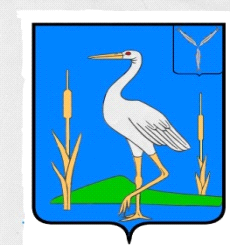 АДМИНИСТРАЦИЯБОЛЬШЕКАРАЙСКОГО МУНИЦИПАЛЬНОГО ОБРАЗОВАНИЯ РОМАНОВСКОГО МУНИЦИПАЛЬНОГО РАЙОНА  САРАТОВСКОЙ  ОБЛАСТИПОСТАНОВЛЕНИЕ№54от 25.10.2019 годас. Большой КарайОб утверждении муниципальной программы«Обеспечение первичных мер пожарнойбезопасности муниципального образования»        В целях повышения эффективности мер пожарной безопасности  в границах Большекарайского муниципального образования, в соответствии с Федеральным законом  от 06.10.2003 г. №131-ФЗ «Об общих принципах организации местного самоуправления в Российской Федерации», Федеральным  законом  от 21.12.1994 г. №69-ФЗ «О пожарной безопасности»,  на основании Устава Большекарайского муниципального образования Романовского муниципального района Саратовской области ПОСТАНОВЛЯЮ:Утвердить муниципальную программу «Обеспечение первичных мер пожарной безопасности муниципального образования» (далее – муниципальная программа) согласно приложению.Обнародовать данное постановление в установленном порядке.Настоящее постановление вступает в силу с 1 января 2020 года.Контроль за исполнением настоящего постановления оставляю за собой.Глава Большекарайского муниципального образования				              Н.В.Соловьева                                                                                                   Приложение к постановлению                                                                                                   Администрации БольшекарайскогоМО                                                                                                                   от 25.10. 2019 года № 54ПАСПОРТмуниципальной программы1. Содержание проблемы и обоснование необходимости ее решения программными методамиПожары и связанные с ними чрезвычайные ситуации, а также их последствия являются важными факторами, негативно влияющими на состояние экономики и дестабилизирующими социально-экономическую обстановку в области в целом.В соответствии с Федеральным  законом  от 21.12.1994 г. №69-ФЗ «О пожарной безопасности», обеспечение первичных мер пожарной безопасности предполагает:разработку и реализацию мер пожарной безопасности для муниципального образования;включение мероприятий по обеспечению пожарной безопасности в планы, схемы и программы развития территории муниципального образования; разработку и организацию выполнения муниципальных программ по вопросам обеспечения пожарной безопасности;принятие мер по локализации пожара и спасению людей и имущества до прибытия подразделений Государственной противопожарной службы;создание условий для организации добровольной пожарной охраны, а также для участия граждан в обеспечении первичных мер пожарной безопасности в иных формах, социальное и экономическое стимулирование участия граждан и организации добровольных  пожарных дежурных, в том числе участия в борьбе с пожарами;создание в целях пожаротушения условий для забора в любое время года воды из источников наружного водоснабжения, расположенных в населенном пункте, обеспечение надлежащего состояния источников противопожарного водоснабжения;обеспечение беспрепятственного проезда пожарной техники к месту пожара;обеспечение связи, организация и принятие мер по оповещению населения и подразделений Государственной противопожарной службы о пожаре;оснащение территорий общего пользования первичными средствами тушения пожаров и противопожарным инвентарем;организацию обучения населения мерам пожарной безопасности и пропаганду в области пожарной безопасности, содействие распространению пожарно-технических знаний;установление особого противопожарного режима в случае повышения пожарной опасности, а также дополнительных требований пожарной безопасности на время его действия;содержание в исправном состоянии средств обеспечения пожарной безопасности жилых и общественных зданий, находящихся в муниципальной собственности.Без достаточного финансирования полномочия по обеспечению первичных мер пожарной безопасности его реализация представляется крайне затруднительной и неэффективной.Только целевой программный подход позволит решить задачи по обеспечению пожарной безопасности, снизить количество пожаров, показатели гибели, травмирования людей, материальный ущерб от пожаров.Разработка и принятие целевой программы «Обеспечение первичных мер пожарной безопасности муниципального образования» позволят поэтапно решать обозначенные вопросы.2. Цели и задачи муниципальной программы.Целями муниципальной программы являются: оптимизация системы защиты жизни и здоровья населения муниципального образования от пожаров и их последствий путем качественного материального обеспечения полномочий по обеспечению первичных мер пожарной безопасности;повышение эффективности проводимой противопожарной пропаганды с населением муниципального образования.Для достижения поставленных целей необходимо решение следующих задач:обеспечение необходимых условий для реализации полномочий по обеспечению первичных мер пожарной безопасности;создание условий для организации добровольных  пожарных дежурных , а также для участия граждан в обеспечении первичных мер пожарной безопасности в иных формах;обустройство и строительство новых мест водозабора на противопожарные нужды ;обеспечение сохранности имущества находящегося в муниципальной собственности;обучение населения мерам пожарной безопасности и действиям при пожарах.3. Ресурсное обеспечение  муниципальной программы, перечень программных мероприятийРеализация Программы осуществляется за счет средств бюджета Большекарайского муниципального образования. Общий объем финансирования мероприятий Программы составляет 34000 руб. (прогнозно). Система программных мероприятий включает в себя4. Организация управления реализацией муниципальной программы Организация управления реализацией муниципальной программы возлагается на администрацию Большекарайского муниципального образования.5. Оценка эффективности социально-экономических и экологических последствий реализации муниципальной программыРеализация программных мероприятий позволит обеспечить снижение количества пожаров, показателей гибели и травматизма людей на пожарах, относительное сокращение материального ущерба от них.Проведение противопожарной пропаганды приведет к повышению уровня правосознания населения в области пожарной безопасности.Наименование муниципальной программыОбеспечение первичных мер пожарной безопасности муниципального образования Цели муниципальной программы1)Оптимизация системы защиты жизни и здоровья населения муниципального образования от пожаров и их последствий путем качественного материального обеспечения полномочия по обеспечению первичных мер пожарной безопасности;2)Повышение эффективности проводимой противопожарной пропаганды с населением муниципальго образования.Задачи муниципальной программыобеспечение необходимых условий для                                  реализации полномочий по обеспечению первичных мер пожарной безопасностиСроки реализации муниципальной программы2020 годИсполнитель муниципальной программыАдминистрация муниципального образованияИсточник финансирования муниципальной программыБюджет муниципального образования Объемы финансированиямуниципальной программы Общий объем финансирования – 34000 рублей прогнозно (сумма может корректироваться).Ожидаемые конечные результаты реализации муниципальной программы1)Снижение количества пожаров, гибели и травмирования людей при пожарах, достигаемое за счет качественного обеспечения органами местного самоуправления первичных мер пожарной безопасности;2)Относительное сокращение материального ущерба от пожаров и чрезвычайных ситуаций.№п/пНаименование мероприятийОбъем финансирования (тыс. рублей)ИтогоОборудование подъездов с площадками для установки пожарных автомобилей и забора воды в любое время года, обеспечение соответствующими знаками.1000,00Ремонт и содержание в исправном состоянии пожарных гидрантов, находящихся на территории муниципального образования, обеспечение соответствующими знаками. 500,00Оформление современных уголков пожарной безопасности в здании администрации муниципального образования.500,00Обеспечение беспрепятственного подъезда пожарной техники к месту пожара (грейдирование и расчистка дорог  в с.Большой Карай)1000,00Оснащение зданий, находящихся в муниципальной собственности первичными средствами тушения пожаров и противопожарным инвентарем500,00Содержание в исправном состоянии средств обеспечения пожарной безопасности общественных зданий, находящихся в муниципальной собственности500,00Повышение уровня безопасности имущества, находящегося в муниципальной собственности30 000,00Итого:34 000,00